ПРИКАЗ № 165-ВИНа основании поступивших заявлений и документов в соответствии с п. 9.2.11 Устава Ассоциации СРО «Нефтегазизыскания-Альянс», п. 3.7 Положения о реестре членов Ассоциации СРО «Нефтегазизыскания-Альянс»:ПРИКАЗЫВАЮВнести в реестр членов Ассоциации в отношении ООО «АЙБЕКС» (ИНН 7709999709), номер в реестре членов Ассоциации - 279:Генеральный директор                                                                                                   А.А. Ходус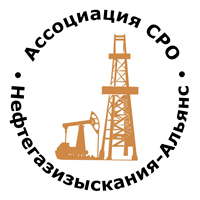 Ассоциация саморегулируемая организация«Объединение изыскателей для проектирования и строительства объектов топливно-энергетического комплекса«Нефтегазизыскания-Альянс»Об изменении сведений, содержащихся в реестре членов23.03.2021 г.Категория сведенийСведенияМесто нахождения юридического лица и его адрес107497, РФ, г. Москва, ул. Монтажная, дом 9 строение 1, эт 3 п IV к 11 оф а3у